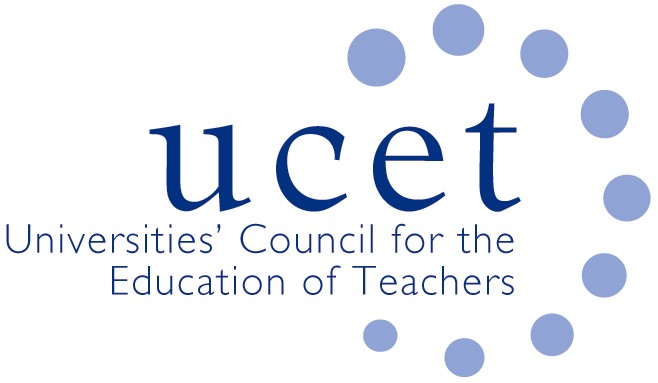 UCET School Reference Group 11.00am Wednesday 8 February 2023(please note new date)Via ZoomAgenda
Welcome & introductionsMinutes & matters arising:Updates from UCETITE Market ReviewAppeals and further actionsDevelopment of new ITE partnerships: threats and opportunitiesUpdates on relationships between SRG members and new and accredited providers (inc. TSHs)ITE delivery issues:PlacementsApplications updateDfE ApplyECF & NPQs:Feedback on ECF and NPQ issuesUCET ‘Gilded cage’ CPD paperUCET Summer 2022 newsletterAny other businessDate of next meeting: 17 May 2023Supporting papersNote of the previous meetingDfE partnership and funding guidanceUCET ‘gilded cage’ CPD paperUCET 2022 December newsletter